ANEXO N° 2REGISTRO DE HORARIOSCallao,     ______________  2021ANEXO N° 2 – AHORARIOS - TURNOS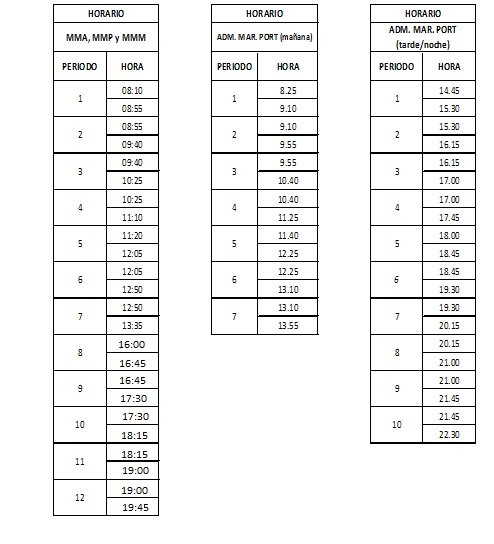 HORARIO 
M. MERCAN.HORARIO 
M. MERCAN.HORARIOADM. MAR. PORTHORARIOADM. MAR. PORTLUNESLUNESMARTESMARTESMIERCOLESMIERCOLESJUEVESJUEVESVIERNESVIERNES108:1008:55108.2509.10CódigoCódigoCódigoCódigoCódigo108:1008:55108.2509.10Asign.Asign.Asign.Asign.Asign.208:5509:40209.1009.55CódigoCódigoCódigoCódigoCódigo208:5509:40209.1009.55Asign.Asign.Asign.Asign.Asign.309:4010:25309.5510.40CódigoCódigoCódigoCódigoCódigo309:4010:25309.5510.40Asign.Asign.Asign.Asign.Asign.410:2511:10410.4011.25CódigoCódigoCódigoCódigoCódigo410:2511:10410.4011.25Asign.Asign.Asign.Asign.Asign.511:2012:05511.4012.25CódigoCódigoCódigoCódigoCódigo511:2012:05511.4012.25Asign.Asign.Asign.Asign.Asign.612:0512:50612.2513.10CódigoCódigoCódigoCódigoCódigo612:0512:50612.2513.10Asign.Asign.Asign.Asign.Asign.712:5013:35713.1013.55CódigoCódigoCódigoCódigoCódigo712:5013:35713.1013.55Asign.Asign.Asign.Asign.Asign.816:0016:45114.4515.30CódigoCódigoCódigoCódigoCódigo816:0016:45114.4515.30Asign.Asign.Asign.Asign.Asign.916:4517:30215.3016.15CódigoCódigoCódigoCódigoCódigo916:4517:30215.3016.15Asign.Asign.Asign.Asign.Asign.1017:3018:15316.1517.00CódigoCódigoCódigoCódigoCódigo1017:3018:15316.1517.00Asign.Asign.Asign.Asign.Asign.1118:1519:00417.0017.45CódigoCódigoCódigoCódigoCódigo1118:1519:00417.0017.45Asign.Asign.Asign.Asign.Asign.1219:00 19:45518.0018.45CódigoCódigoCódigoCódigoCódigo1219:00 19:45518.0018.45Asign.Asign.Asign.Asign.Asign.618.4519.30CódigoCódigoCódigoCódigoCódigo618.4519.30Asign.Asign.Asign.Asign.Asign.719.3020.15CódigoCódigoCódigoCódigoCódigo719.3020.15Asign.Asign.Asign.Asign.Asign.820:1521:00CódigoCódigoCódigoCódigoCódigo820:1521:00Asign.Asign.Asign.Asign.Asign.921:0021:00CódigoCódigoCódigoCódigoCódigo921:45Asign.Asign.Asign.Asign.Asign.1021:4521:00CódigoCódigoCódigoCódigoCódigo1022:30Asign.Asign.Asign.Asign.Asign.